Name: ________________________________________________ Geometry Part 2 Test Study GuideStandard to be Assessed: MGSE7.G6 Solve real-world and mathematical problems involving area, volume, and surface area of two- and three-dimensional objects composed of triangles, quadrilaterals, polygons, cubes, and right prisms. Find the volume of each prism. Show all work. Include units of measurement with your answers. For #7 – 9, complete the F-A-T table to calculate the surface area of each prism. Show all work. Include units of measurement with you answers.  7.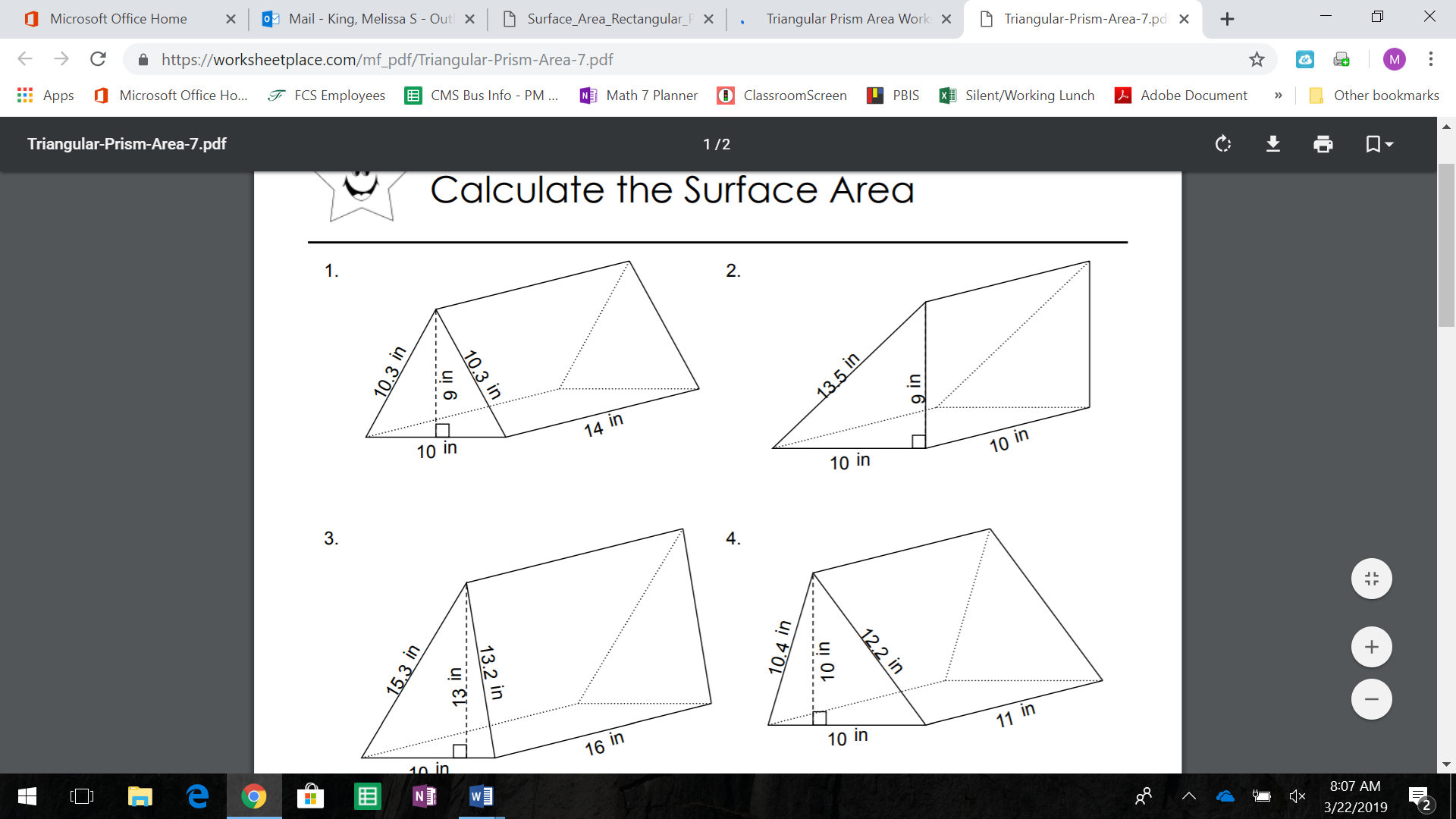                                                                   Total Surface Area: __________________________________________ 8. 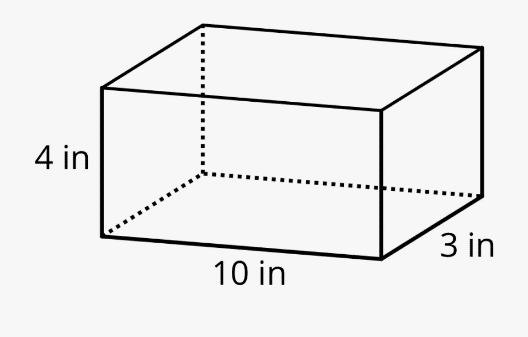       Total Surface Area: __________________________________________     9. 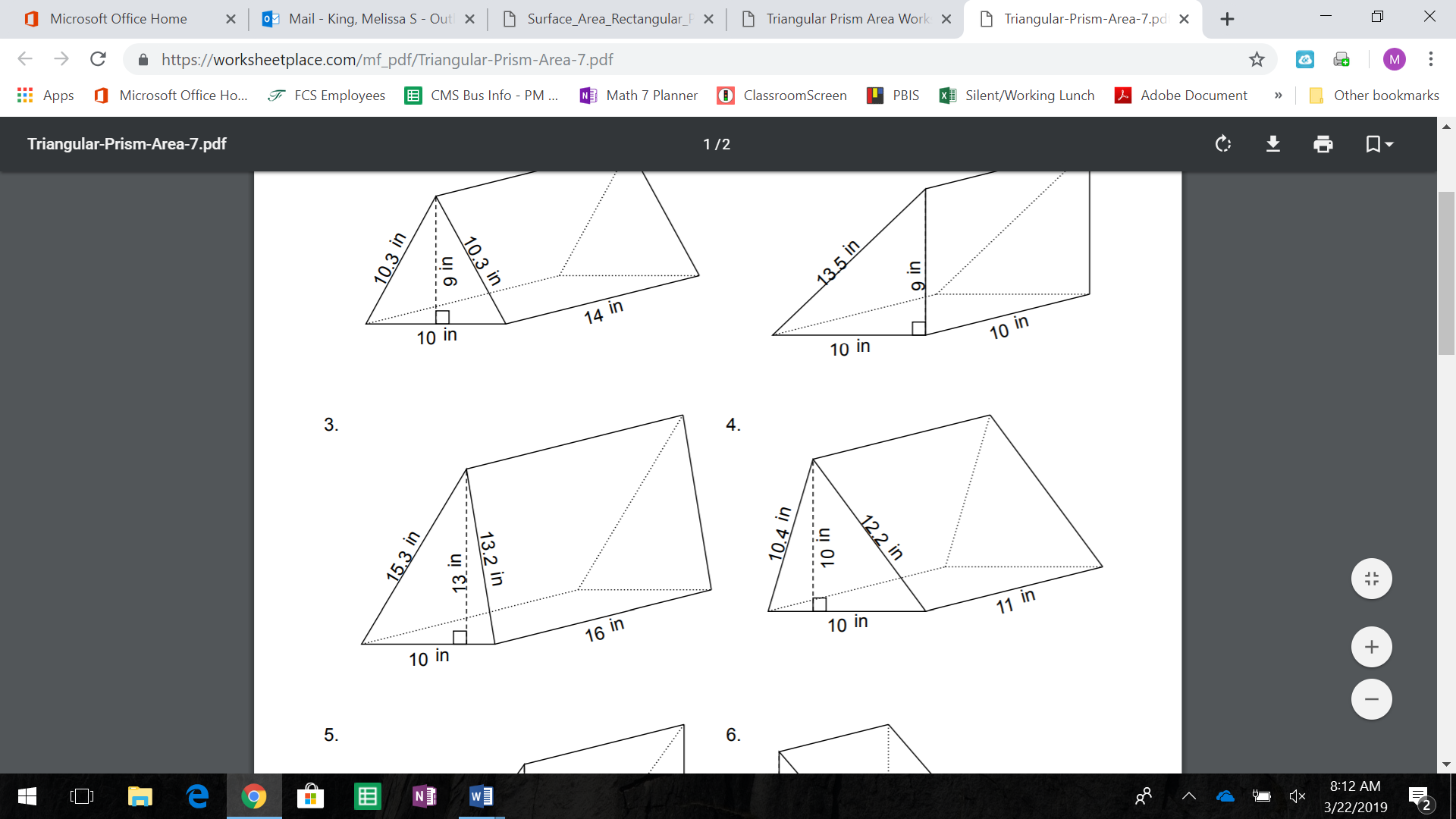                                                               Total Surface Area: __________________________________________1. Hint: Rewrite as mixed decimals by converting the fractions to decimals (divide the numerator by the denominator.)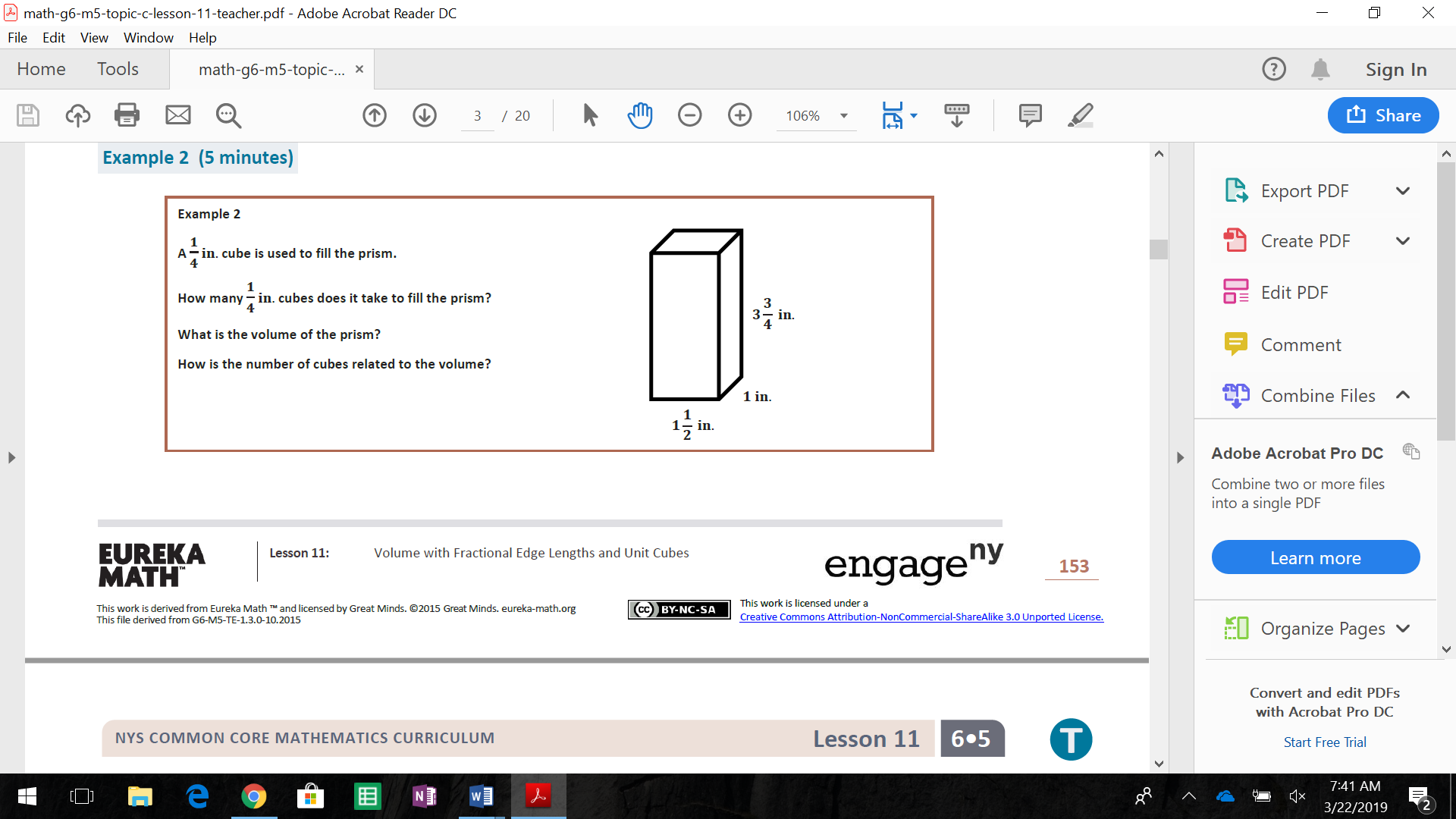 Volume: ________________2.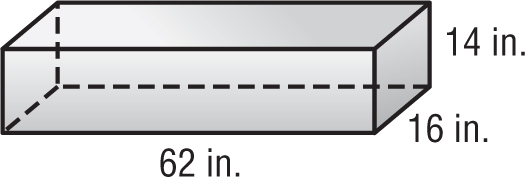 Volume: ________________3.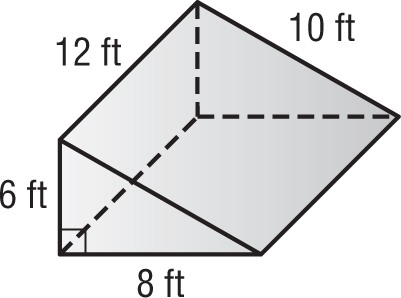 Volume: ________________4.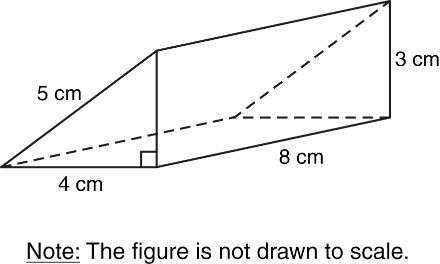 Volume: ________________5.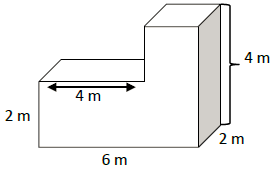 Volume: ________________6.Volume: ________________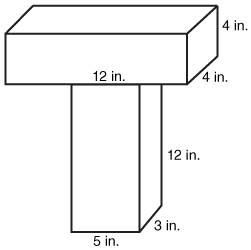 FacesAreaTotalTriangle 1Triangle 2Rectangle 1Rectangle 2Rectangle 3FacesAreaTotalFront & BackTop & BottomSide/SideFacesAreaTotalTriangle 1Triangle 2Rectangle 1Rectangle 2Rectangle 3